Přechod pro chodce ul. SNP_423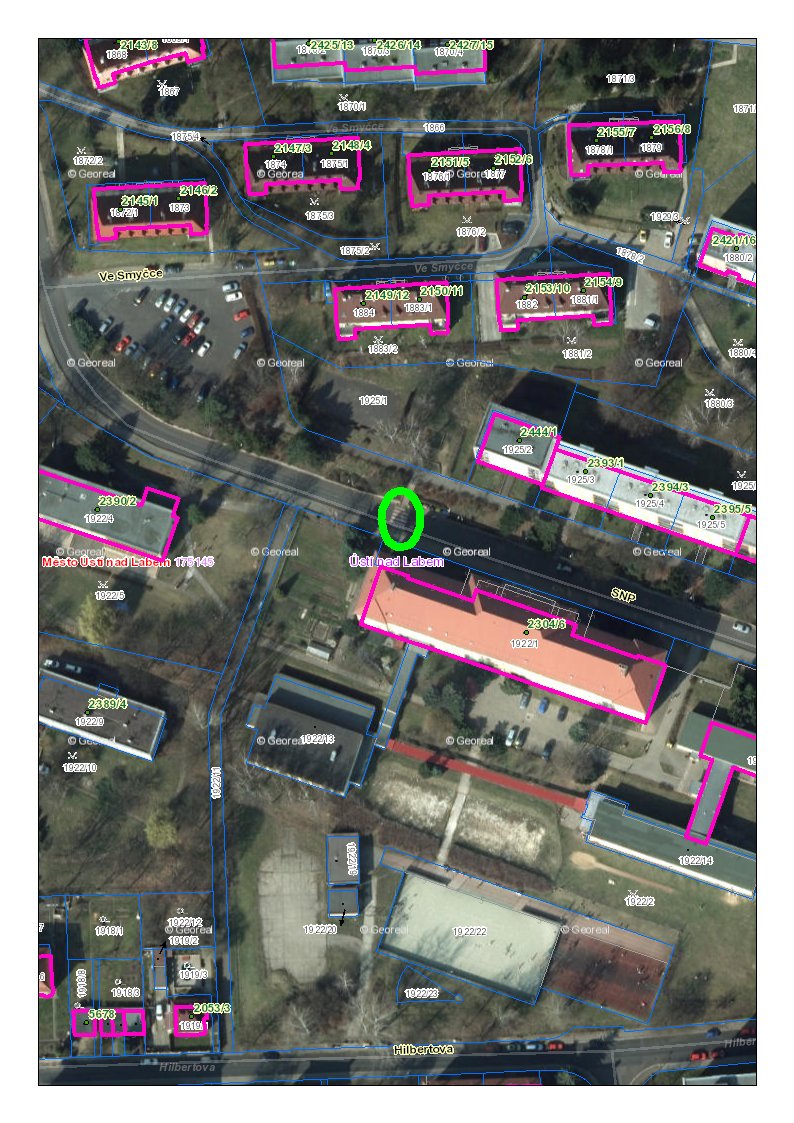 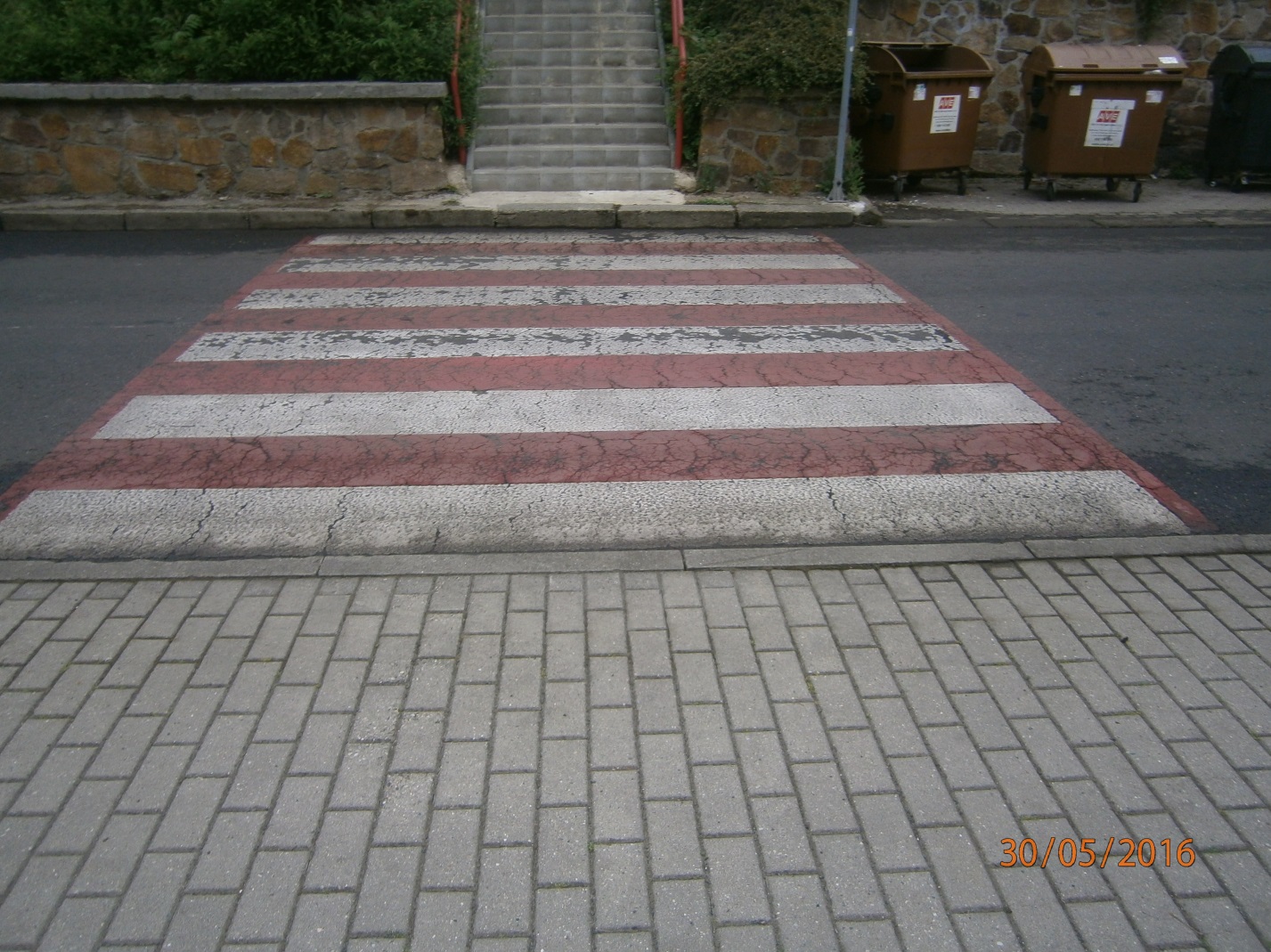 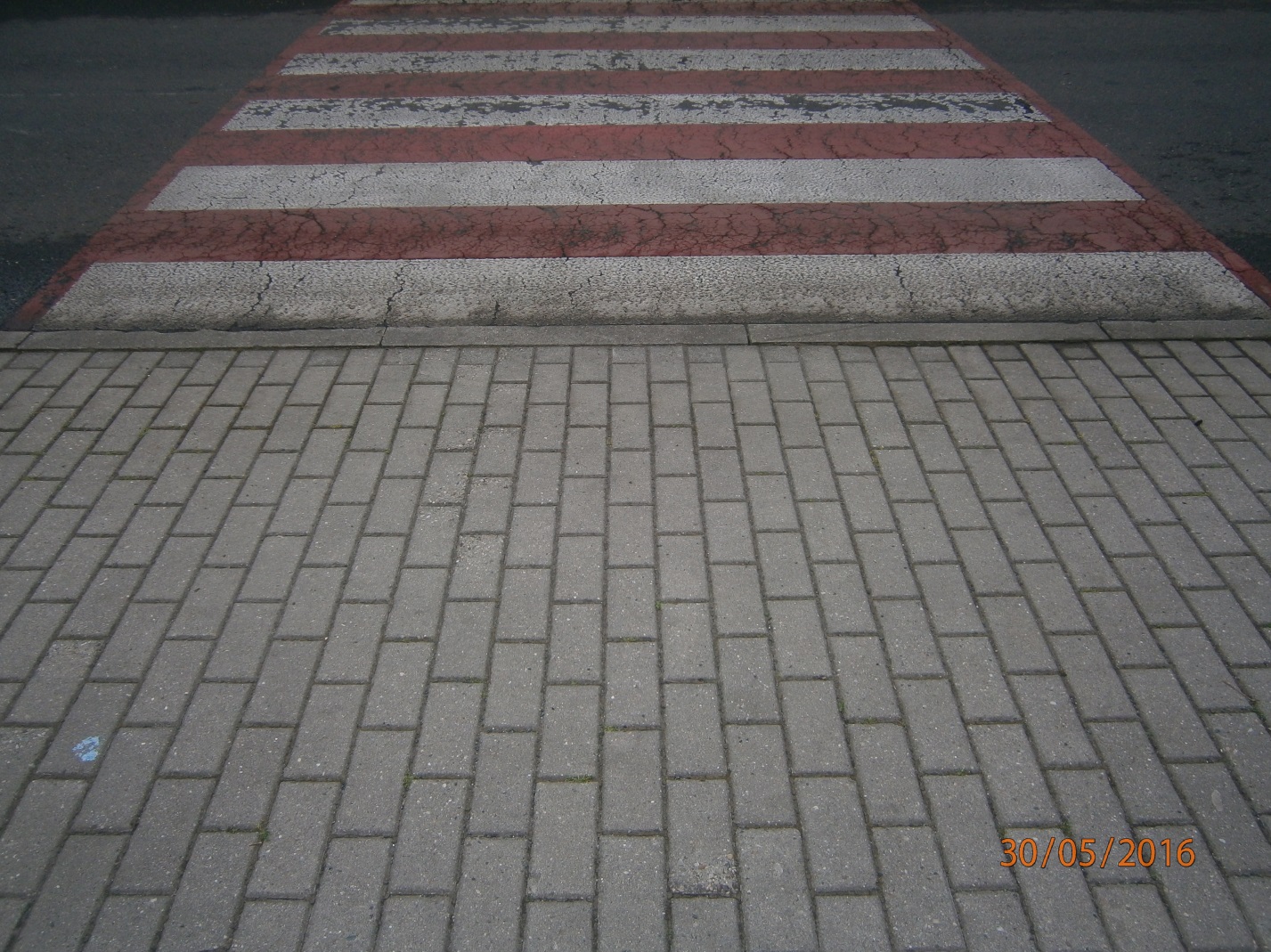 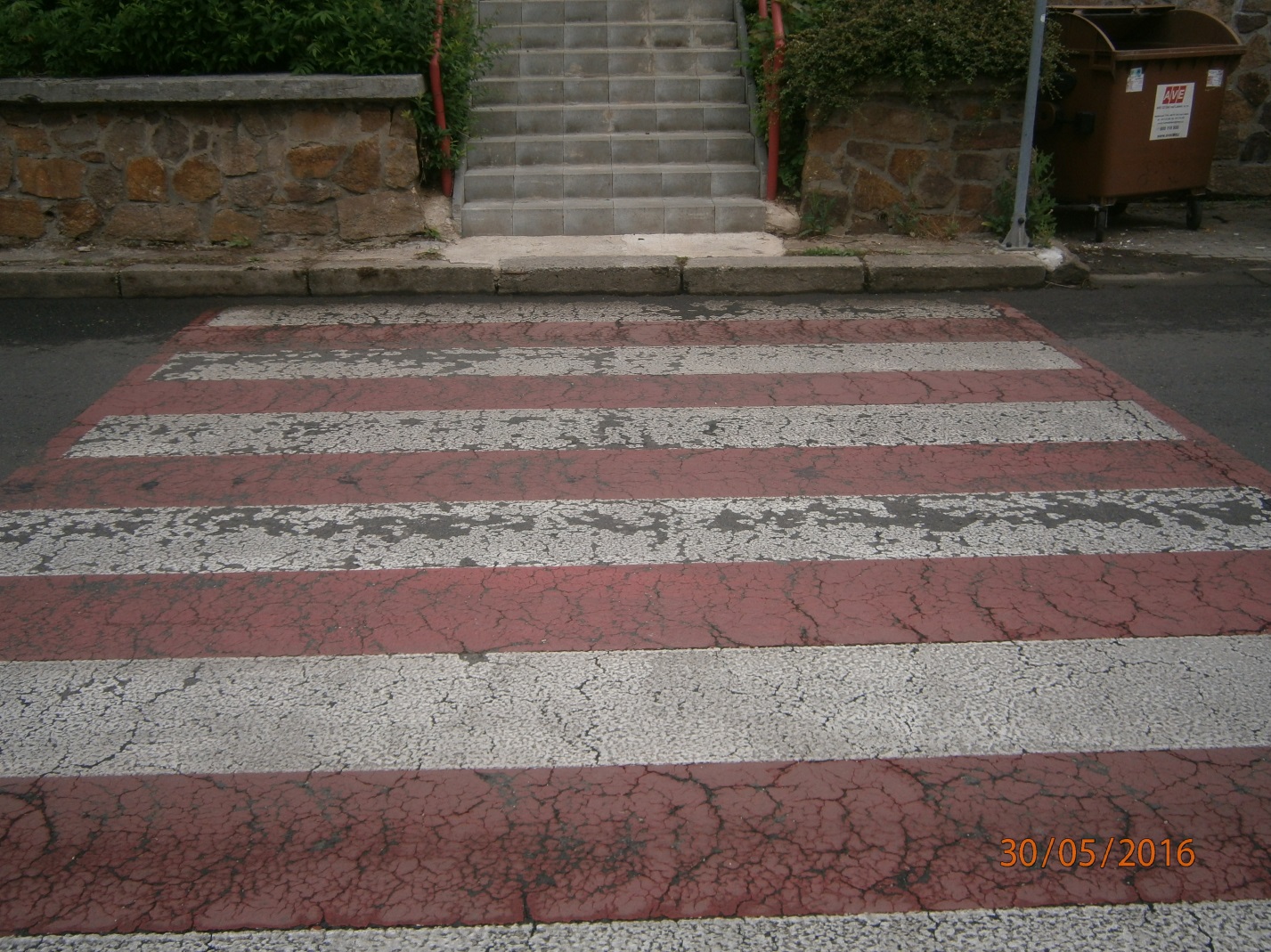 